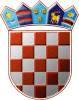 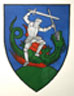         REPUBLIKA HRVATSKA                                                                                 MEĐIMURSKA ŽUPANIJAOPĆINA SVETI JURAJ NA BREGU                            OPĆINSKO VIJEĆE KLASA:550-01/19-01/04URBROJ:2109/16-03-21-3Pleškovec, 31. ožujka 2021.Na temelju članka 7. Zakona o socijalnoj skrbi („Narodne novine“, broj 73/97., 27/01., 59/01., 82/01., 103/03., 44/06., 79/07., 123/10., 57/11., 157/13., 152/14., 99/15., 52/16., 16/17., 130/17., 98/19., 64/20. i 138/20.), i članka 28. Statuta Općine Sveti Juraj na Bregu („Službeni glasnik Međimurske županije“, broj 11/20.), Općinsko vijeće Općine Sveti Juraj na Bregu na 23. sjednici održanoj 31. ožujka 2021. godine, donijelo je IZVJEŠĆEo izvršenju Socijalnog programaOpćine Sveti Juraj na Bregu za 2020. godinuČlanak 1.Prihvaća se Izvješće o izvršenju Socijalnog programa Općine Sveti Juraj na Bregu za 2020. godinu.Pomoć za podmirenje troškova stanovanja - ogrjevJednokratna novčana potpora za novorođeno dijete  Sufinanciranje prijevoza učenika Osnovne škole Stipendiranje učenika i studenataSufinanciranje troškova prehrane učenika Osnovne školeJednokratne novčane potporeSufinanciranje dječjeg vrtića i jaslica       08. Sufinanciranje asistenta u nastavi09. Sufinanciranje obveznih udžbenika za osnovnu školu       10. Sufinanciranje produženog boravka za učenike osnovne škole11.  Subvencioniranje troškova prehrane socijalno potrebitim osobama12. Odštete za elementarne nepogode i drugih šteta13. Subvencija odvoz otpadaČlanak 2.Ovo Izvješće o izvršenju Socijalnog programa stupa na snagu osmog dana od dana objave u „Službenom glasniku Međimurske županije“.                                                                                                           PREDSJEDNIK                                                                                                           Općinskog vijeća                                                                                                          Anđelko KovačićR.b.KontoPomoć za podmirenje troškova stanovanja - ogrjevPlan za 2020. godinuIzvršenje2020.01.37218Pomoć za podmirenje troškova stanovanja - ogrjev35.000,0025.200,00R.b.KontoJednokratna novčana  potpora za novorođeno dijetePlan za 2020. godinuIzvršenje2020.01.37212Jednokratna novčana  potpora za novorođeno dijete150.000,00140.000,00R.b.KontoSufinanciranje prijevoza učenika Osnovne školePlan za 2020. godinuIzvršenje2020.01.37220Sufinanciranje prijevoza učenika Osnovne škole175.000,0059.281,00R.b.KontoStipendiranje učenika i studenataPlan za 2020. godinuIzvršenje2020.01.37215Stipendije i školarine300.000,00306.400,00R.b.KontoSufinanciranje troškova prehrane učenika Osnovne školePlan za 2020. godinuIzvršenje2020.01.37224Sufinanciranje troškova prehrane učenika Osnovne škole40.000,0027.630,00R.b.KontoJednokratne novčane potporePlan za 2020. godinuIzvršenje2020.01.37213Jednokratne novčane potpore (i pomoći umirovljenicima povodom Uskrsnih i Božićnih blagdana)100.000,00214.349,92R.b.KontoSufinanciranje dječjeg vrtića i jaslicaPlan za 2020. godinuIzvršenje2020.01.37210Sufinanciranje dječjeg vrtića i jaslica1.600.000,001.484.226,08R.b.KontoSufinanciranje asistenta u nastaviPlan za 2020. godinuIzvršenje2020.01.372114Sufinanciranje asistenta u nastavi100.000,0029.739,50R.b.KontoSufinanciranje obveznih udžbenika za osnovnu školuPlan za 2020. godinuIzvršenje2020.01.37225Sufinanciranje obveznih udžbenika za osnovnu školu50.000,000,00R.b.KontoSufinanciranje produženog boravka za učenike osnovne školePlan za 2020. godinuIzvršenje2020.01.37221Sufinanciranje produženog boravka za učenike Osnovne škole80.000,0097.530,00R.b.KontoSubvencioniranje troškova prehrane socijalno potrebitim osobamaPlan za 2020. godinuIzvršenje2020.01.37229Subvencioniranje troškova prehrane socijalno potrebitim osobama20.000,00437,00R.b.KontoOdštete za elementarne nepogode i drugih štetaPlan za 2020. godinuIzvršenje2020.01.37217Odštete za elementarne nepogode i drugih šteta50.000,000,00R.b.KontoSubvencija odvoz otpadaPlan za 2020. godinuIzvršenje2020.01.37217Subvencija odvoz otpada0,00121.271,30